УКРАЇНАПОЧАЇВСЬКА  МІСЬКА  РАДАВИКОНАВЧИЙ КОМІТЕТР І Ш Е Н Н Явід    листопада  2021 року                                                                        № проєкт  Про надання дозволу на відчуження нерухомого майна  Відповідно до статті 52, 59 « Про місцеве самоврядування в Україні», статті 18 Закону України «Про охорону дитинства», статті 12 Закону України «Про основи соціального захисту бездомних громадян та безпритульних дітей»,  статей 31, 32, 242, Цивільного кодексу України, пункту 67 Порядку провадження  органами опіки та піклування діяльності, пов’язаної із захистом прав дитини, затвердженого постановою Кабінету Міністрів України від 24 вересня 2008 року №866 (зі змінами), заяви гр. Хомлюка Ігоря Миколайовича, 06.01.1969 року народження, жителя вул. Жовтнева, 78, с. Лосятин Кременецького району Тернопільської області щодо надання дозволу на відчуження (даровизну) належних йому на праві приватної  власності житлових будинків, беручи до уваги рішення комісії з питань захисту прав дитини  Почаївської міської територіальної громади № 9/2 від 22 листопада 2021 року, з метою забезпечення прав та законних інтересів  неповнолітніх дітей Хомлюк Ірини Ігорівни, 16.04.2004 року народження та Хомлюка Павла Ігоровича, 06.07.2005 року народження виконавчий комітет міської радиВИРІШИВ :1. Надати  гр. Хомлюку Ігорю Миколайовичу, 06.01.1969 року народження  дозвіл на вчинення правочину, а саме: - відчуження (даровизну) житлового будинку з надвірними будівлями, який знаходиться за адресою: вул. Жовтнева, 78, с. Лосятин, Кременецького району Тернопільської області та належить йому на праві приватної  власності на користь неповнолітньої дочки Хомлюк Ірини Ігорівни, 16.04.2004 року народження;- відчуження (даровизну) житлового будинку з господарсько-побутовими будівлями, який знаходяться за адресою: вул. Жовтнева, 80, с. Лосятин, Кременецького району Тернопільської області та належить йому на праві приватної  власності на користь неповнолітнього сина Хомлюка Павла  Ігоровича, 06.07.2005 року народження.2. Надати Сухомлин Тетяні Михайлівні, 17.01.1974 року народження, жительці вул. Жовтнева, 78 с. Лосятин Кременецького району Тернопільської області дозвіл на укладення (підписання) від імені і на користь неповнолітніх дітей Хомлюк Ірини Ігорівни та Хомлюка Павла Ігоровича договору дарування вищезазначеного нерухомого майна.3. При вчиненні правочину, житлові права та інтереси неповнолітніх дітей Хомлюк Ірини Ігорівни та Хомлюка Павла Ігоровича порушеними не будуть.Віктор ЛівінюкГалина Бондар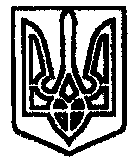 